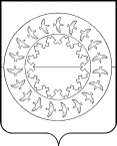 КОНТРОЛЬНО-СЧЕТНАЯ ПАЛАТА МУНИЦИПАЛЬНОГО РАЙОНА«ЗАПОЛЯРНЫЙ РАЙОН» НЕНЕЦКОГО АВТОНОМНОГО ОКРУГА»04 декабря 2023 года ИНФОРМАЦИЯо предписаниях, снятых с контроля Контрольно – счётной палаты Заполярного района в ноябре 2023 года, для размещения на официальном сайте Заполярного района в сети Интернет и опубликования в официальном издании Заполярного районаИнформация подготовлена в соответствии с пунктом 21.1 главы 21 Положения о Контрольно–счётной палате муниципального района «Заполярный район» Ненецкого автономного округа», утверждённого решением Совета Заполярного района от 27.09.2013 №436-р.Предписание КСП Заполярного района № 2 от 22.12.2022 по контрольному мероприятию «Проверка соблюдения Управлением муниципального имущества Администрации муниципального района «Заполярный район» бюджетного законодательства РФ при осуществлении финансово-хозяйственной деятельности за 2020 год», снято с контроля, в связи с принятием мер по исполнению Представления КСП Заполярного района № 9 от 15.12.2021 в полном объеме.166700 п. Искателей, Ненецкий автономный округ, ул. Губкина, д.10, тел.(81853) 4-81-44, , e-mail: ksp-zr@mail.ru